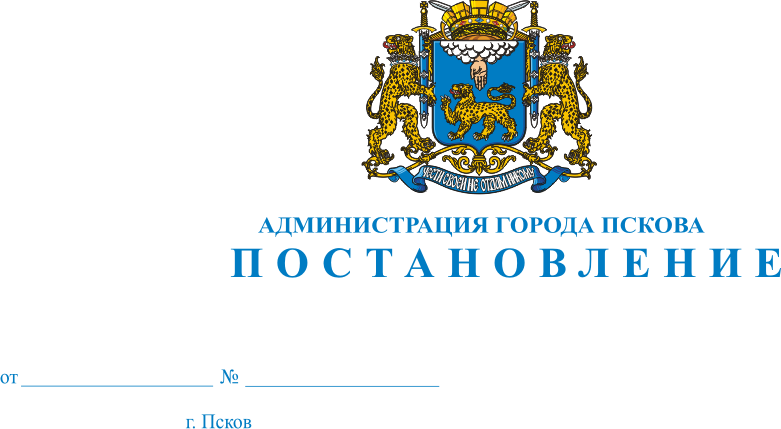 Руководствуясь статьями 32 и 34 Устава муниципального образования «Город Псков»,  Администрация города ПсковаПОСТАНОВЛЯЕТ:1. В связи с технической ошибкой и изменением места размещения нестационарного торгового объекта отменить Постановление Администрации города Пскова № 1677 от 04.07.2013 «О демонтаже незаконно размещенного нестационарного торгового объекта белого цвета                      с рекламным плакатом «Всегда свежие фрукты овощи и сухофрукты Низкие цены», ориентировочной площадью 8 кв.м., принадлежащего                       ИП Пашаеву А.М. и расположенного по адресу: г.  Псков, ул. Вокзальная, напротив дома № 21а (здание автовокзала), в границах кадастрового участка КН 60:27:02 03 05:101».2. Опубликовать настоящее Постановление в газете «Псковские Новости» и разместить на официальном сайте муниципального образования «Город Псков».3. Настоящее Постановление вступает в силу с момента его официального опубликования.Глава Администрации города Пскова                                                                         И.В. Калашников Об отмене Постановления Администрации города Пскова № 1677                     от 04.07.2013 «О демонтаже незаконно размещенного нестационарного торгового объекта белого цвета с рекламным плакатом «Всегда свежие фрукты овощи и сухофрукты Низкие цены», ориентировочной площадью                       8 кв.м., принадлежащего ИП Пашаеву А.М. и расположенного по адресу:                    г.  Псков, ул. Вокзальная, напротив дома № 21а (здание автовокзала),                          в границах кадастрового участка КН 60:27:02 03 05:101»